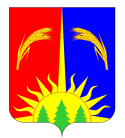 АДМИНИСТРАЦИЯЮРЛИНСКОГО МУНИЦИПАЛЬНОГО РАЙОНА ПОСТАНОВЛЕНИЕОт 24.08.2017                                                                                   № 332В соответствии с Федеральным законом от 27.07.2010г. № 210-ФЗ «Об организации предоставления государственных и муниципальных услуг», Федеральным законом от 06.10.2003г №131-ФЗ «Об общих принципах организации местного самоуправления в Российской Федерации», Уставом Юрлинского муниципального района, Администрация Юрлинского муниципального района          ПОСТАНОВЛЯЕТ:1. Внести изменения в Перечень муниципальных услуг, предоставляемых Администрацией Юрлинского муниципального района и её структурными подразделениями (функциональными органами), утверждённый постановлением Администрации Юрлинского муниципального района от 10.05.2016 г. № 118:1.1 раздел 4 дополнить п.4.12           1.2. дополнить разделом 8 «Земельные отношения» в следующей редакции:            2. Настоящее Постановление вступает в силу с момента опубликования в информационном бюллетене «Вестник Юрлы» и разместить на официальном сайте Юрлинского муниципального района.3. Контроль за исполнением настоящего постановления возложить на заместителя главы района по экономическому развитию и управлению ресурсами Н.А. Мелехину. Глава района –глава Администрации района                                                              Т.М. МоисееваО внесении изменений в Перечень муниципальных услуг, предоставляемых Администрацией Юрлинского муниципального района и её структурными подразделениями (функциональными органами), утверждённого постановлением Администрации Юрлинского муниципального района от 10.05.2016 г. № 118                       4.12Внесение изменений в разрешение на строительство8.1Предварительное согласование предоставления земельного участка, находящегося в собственности муниципального образования  и из состава земель государственная собственность на которые не разграничена8.2Перевод земель или земельных  участков из одной категории в другую8.3Предоставление земельного участка, находящегося в собственности муниципального образования и из состава земель государственная собственность на которые не разграничена, в безвозмездное пользование8.4Предоставление земельных участков, в собственность за плату, находящихся в собственности муниципального образования и из состава земель государственная собственность на которые не разграничена без проведения торгов8.5Безвозмездная передача в собственность земельных участков, находящихся в собственности муниципального образования и из состава земель государственная собственность на которые не разграничена8.6Предоставление земельного участка в постоянное (бессрочное) пользование, находящегося в собственности муниципального образования и из состава земель государственная собственность на которые не разграничена 8.7Предоставление земельных участков, находящихся в муниципальной собственности, а также земельных участков, государственная собственность на которые не разграничена, на торгах, проводимых в форме аукционов8.8Утверждение схемы расположения земельного участка на кадастровом плане территории8.9Изменение вида разрешенного использования земельного участка